Licensing TeamPublic ProtectionShropshire CouncilShirehallAbbey ForgateShrewsburyShropshireSY2 6NDweb: www.shropshire.gov.ukTel.: 0345 678 9026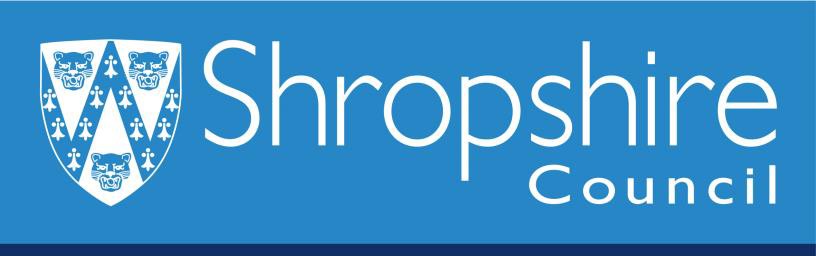 FORM TO APPOINT TWO MEMBERS OF THE SOCIETYFOR THE PURPOSE OF SIGNING RETURN FORMS Gambling Act 2005The society ___________________________________________ appoint in writing the following members of the society to sign the return for lotteries.FORM TO APPOINT TWO MEMBERS OF THE SOCIETYFOR THE PURPOSE OF SIGNING RETURN FORMS Gambling Act 2005The society ___________________________________________ appoint in writing the following members of the society to sign the return for lotteries.Name of appointed person (1st signatory)Address of appointed person (1st signatory)Signed by appointed person(1st signatory)Name of appointed person (2nd signatory)Address of appointed person (2nd signatory)Signed by appointed person(2nd signatory)Returns to the CouncilReturns must:be sent to the Council no later than three months after the date of the lottery draw, or in the case of ‘instant lotteries’ (scratch cards) within three months of the last date on which tickets were on salebe signed (electronic signatures are acceptable if the return is sent electronically) by two members of the society, who must be aged eighteen or older, they must be appointed for the purpose in writing by the society or, if it has one, its governing body, and be accompanied by a copy of their letter or letters of appointmentNote:The requirement to provide a satisfactory basic criminal record disclosure from the DBS applies to the applicant and both appointed persons. The Council recognises that an applicant may also be an appointed person.The basic criminal record disclosure from the DBS must be no more than three years old at the time the application is submitted.A satisfactory enhanced DBS report will be accepted as an alternative to the basic criminal record disclosure from the DBS.Once a registration has been issued the Council will add the details of the registration to a register available to the public or the Gambling Commission on request.Returns to the CouncilReturns must:be sent to the Council no later than three months after the date of the lottery draw, or in the case of ‘instant lotteries’ (scratch cards) within three months of the last date on which tickets were on salebe signed (electronic signatures are acceptable if the return is sent electronically) by two members of the society, who must be aged eighteen or older, they must be appointed for the purpose in writing by the society or, if it has one, its governing body, and be accompanied by a copy of their letter or letters of appointmentNote:The requirement to provide a satisfactory basic criminal record disclosure from the DBS applies to the applicant and both appointed persons. The Council recognises that an applicant may also be an appointed person.The basic criminal record disclosure from the DBS must be no more than three years old at the time the application is submitted.A satisfactory enhanced DBS report will be accepted as an alternative to the basic criminal record disclosure from the DBS.Once a registration has been issued the Council will add the details of the registration to a register available to the public or the Gambling Commission on request.